Nytänk & samarbete -nycklar till lönsamt mångbruk!Under två höstdagar samlades mångbrukare, föreläsare och arrangörer från Skogens Kraft Småland-Öland-Gotland för ett mångbrukskonvent på Asa Herrgård. Med en välkomnande och uppsluppen stämning utbyttes både kunskap och inspiration under seminarier, paneldiskussioner och företagspresentationer.Text Ellen Nystedt|  Foto privata foton.Gnosjöandan – en styrka för växande mångbrukLandshövding Helena Jonsson medverkade digitalt och hälsade deltagande mångbrukare att hon ser den länets etablerade Gnosjöanda som en styrka för framtida utveckling av ett växande, alltmer lönsamt skogligt mångbruk. Skogen kan ge mer än bara virke. Som komplement till traditionellt skogsbruk kan mångbruk ge inkomster från att upplåta arrenden, erbjuda upplevelser och natursköna boende liksom olika sorters förädling. Mångbruk som fenomen är inget nytt! Kluriga smålänningar har alltid bedrivit mångbruk och samarbetat med andra gårdar för att överleva. Skogens mångbrukare är helt enkelt alla ni småföretagare som har en del av er intäkt från skogens råvaror eller miljöer. Idag kan fördelarna med mångbruk vara ekonomiska och miljömässiga men även sociala -som en viktig pusselbit i en levande landsbygd. Fruntimmer och Småländsk Björksoda (Bilder: Björksav på flaska, foto Mattias BokingePetra uppe i luften på blivande en timmerstomme, foto: Mats Almlöf)En av de många mångbrukarna som deltog på Asa Herrgård var Petra Ensjö Einarson. Hon driver företaget Eko byggnadsvård och är timmerman men brukar skämtsamt titulera sig som ”professionellt Fruntimmer”. På Asa deltar hon för att knyta kontakter och få inspiration med sikte inställt på att vidareutveckla företagandet mot ännu tydligare fokus på det cirkulera helhetssystem som en gård med blandbruk möjliggör. ”Vi kan ha hela produktions-, återbruks- och återvinningskedjan på samma ställe!” Säger Petra, vars företag utgår från hennes skogsgård i biosfärområdet Östra Vätterbranterna.En annan mångbrukare som vi möter på Asa Herrgård var Martina som sedan några år nyttjar gårdens björkskog till att med uråldriga metoder producera den nyttiga, fermenterade och exklusiva drycken ”Björksoda”. Att delta på mångbrukskonventet gav förutom en möjlighet att berätta om mitt företag många nya kontakter och mycket inspiration säger hon med ett stort leende.Ett sädesmagasin som bas för att utveckla skogsgården (Bild: Elin i sädesmagasinet, foto Erik Varde.)Slutligen fångar jag Elin Varde från Lidboholm för ett par ord om mångbruk och hennes företagsvisioner. Gården drivs som ett familjeföretag med traditionellt skogsbruk. Att gårdens vackra sädesmagasin nyttjats för lokala ”bonderundor”, julmarknad, ölprovning och pizzakvällar, har gett Elin nya visioner. Nu utbildar sig Elin på skogskandidatprogrammet och planerar för ett mer varierat skogsbruk liksom att skapa ett besöksmål där skogen och sädesmagasinet är utgångspunkt för upplevelser, möten, välbefinnande och nytänkande.Vill du träffa andra mångbrukare?Klicka in på mångbrukskartan! www.skogenskraft.se/mangbrukskarta. Lägg även upp ditt eget företag.Fakta:Skogens Kraft vill stärka utvecklingen av det småskaliga företagandet som intäkt från skogens råvaror eller upplevelser. Projektet pågår 2020-22, finansieras av Europeiska regionala utvecklingsfonden, LRF och Region Kronoberg, Gotland, Kalmar och Jönköpings län.Bilder: Björksav på flaska, foto Mattias BokingePetra uppe i luften på blivande en timmerstomme, foto: Mats AlmlöfLidboholms sädesmagasin, foto Erik Varde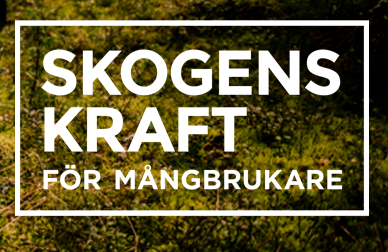 